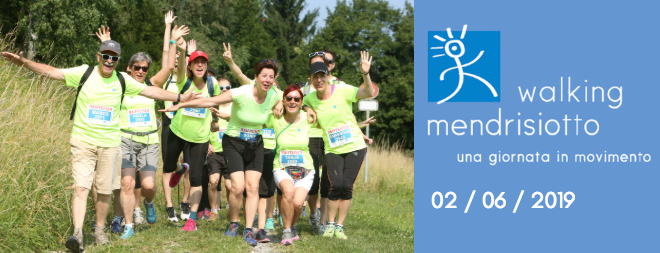 FAMILY TICKET50% DI SCONTO PER TUTTA LA FAMIGLIAValido per una famiglia di massimo 4 persone, di cui al massimo 2 adulti (> 18 anni) e almeno una persona di età inferiore ai 18 anni.IL NUMERO DI FAMILY TICKET È LIMITATO CATEGORIA Walking			 Nordic WalkingPERCORSO Famiglia (3.6 km)	 Chiasso (7.7 km, con partenza da Chiasso)  Castello (10.8 km)	 Salorino (14.6 km)	Nome:      		Cognome:      			Data di nascita:      Nome:      		Cognome:      			Data di nascita:      Nome:      		Cognome:      			Data di nascita:      Nome:      		Cognome:      			Data di nascita:      INDIRIZZO PER LA SPEDIZIONE DEI PETTORALINome:      			Cognome: 	     			Via:	      			CAP e città:	      Email:	      			Telefono:	      DA COMPILARE E SPEDIRE ENTRO IL 6 MAGGIO 2019: Associazione Walking Mendrisiottoc/o Aiuto Sport Ticino - Via Pian Scariolo 6915 Pambio Noranco - info@walkingmendrisio.ch - fax. 091 682 78 30Walking Mendrisiotto invierà la conferma e la polizza di versamento. L’iscrizione effettiva avviene a pagamento avvenuto. Offerta sponsorizzata da: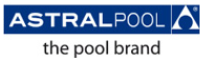 www.walkingmendrisio.ch